AUSSCHUSS QUALITÄTS- SICHERUNG, SCHULUNG UND WEITERBILDUNG (QSW)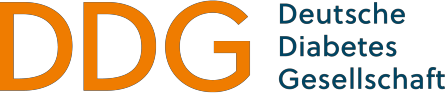 Deutsche Diabetes GesellschaftYasemin AganAlbrechtstraße 910117 BerlinAntrag auf Anerkennung als Behandlungseinrichtung für Kinder und Jugendliche mit Diabetes mellitusZertifiziertes Diabeteszentrum DDGAntragstellende EinrichtungArt der EinrichtungPersonelle Voraussetzungen (ggf. weitere Mitarbeiter in einem Anhang angeben)Kooperationspartner(bitte mit Namen, Adresse und Telefonnummer benennen und Kooperationsvereinbarungen einreichen)Die Kooperation mit einem Hausarzt / verschiedenen Hausärzten wird als selbstverständlich vorausgesetzt.Räumliche und strukturelle VoraussetzungenPatienten sind untergebracht auf einer Station/Behandlungseinheit Mitaufnahme der Eltern möglichSchulungsraum ausschließlich für Patientenschulung vorgesehenSchulungsraum entspricht den didaktischen Anforderungen der verschiedenen Altersstufen Schulungsraum eignet sich auch für Eltern- / Erwachsenenschulung (z.B. Projektionsmöglichkeiten) separate Schulungsgruppen für unterschiedliche AltersstufenAngebote für EinzelschulungGlukose- und HbA1c-BestimmungEine qualitätsgesicherte Methode zur Glukosemessung und zur HbA1c-Messung (falls beim Antragsteller vorhanden) nach den Richtlinien der Bundesärztekammer (RiliBÄK) ist auf der Diabetesstation bzw. in der Diabetessprechstunde verfügbar.Methode(n) qualitätskontrolliertVerfügbarkeit Messmethodik auf Diabetesstation bzw. in der DiabetessprechstundeLangfristige Weiterbetreuungnur stationär nur ambulantambulant und stationärSchulungenBitte kreuzen Sie das von Ihnen verwendete DDG-anerkannte Schulungs- und Behandlungsprogramm an und tragen die entsprechenden Angaben ein.Altersgerechte Unterlagen für Eltern und Patienten sind verfügbar alterskohärente Patientengruppen oder Einzelschulungdie Gruppe besucht das Behandlungsprogramm komplett / überwiegend* von Anfang bis Ende*Nichtzutreffendes bitte streichennur stationäre Einrichtungen: Patienten werden modular geschultHospitationBehandlungszahlenstationär:	Kinder und Jugendliche mit Diabetes mellitus, die in den letzten 12 Monaten ärztlich betreut wurdenambulant:	Kinder und Jugendliche mit Diabetes mellitus, die im letzten Quartal ärztlich betreut wurdenDokumentation zur QualitätssicherungZum Nachweis der Qualitätssicherung ist die Teilnahme an einem QS-System erforderlich (z.B. DPV).Bitte legen Sie den letzten Jahresbericht (Teilnahmebescheinigung) in Kopie bei.geeignete Software für eine Patientendatenbank vorhanden Software für Patientendatenbank bitte benennen:Ich bestätige, dass ich die Angaben im Antrag auf Anerkennung als Behandlungseinrichtung sowie den eingereichten Patientendatensatz auf Richtigkeit geprüft habe.Sollten nach Anerkennung als Behandlungseinrichtung DDG die Voraussetzung für die Anerkennung länger als drei Monate nicht mehr erfüllt sein, muss dies der Geschäftsstelle der DDG mitgeteilt werden.Ort, Datum der Antragstellung	Ltd. Arzt / Praxisinhaber	verantw. DiabetologeNach Eingang Ihres Antrages in der Geschäftsstelle der DDG erhalten Sie eine Eingangsbestätigung/Rechnung. Erst nach Erhalt der Bearbeitungsgebühr in Höhe von 1200,00 Euro zzgl. 5% USt. erfolgt die weitere Bearbeitung des Antrages im Ausschuss Qualitätssicherung, Schulung und Weiterbildung der DDG. Die Gebühr wird unabhängig davon fällig, ob eine Anerkennung der Einrichtung erfolgt.AnlageAngaben zur fremdsprachlichen SchulungenIn unserer Behandlungseinrichtung werden fremdsprachliche Schulungen angeboten:Wenn ja: Folgende fremdsprachlichen Schulungen werden angeboten:Ich versichere, dass die oben genannten Schulungen ausschließlich von Schulungskräften durchgeführt werden, die der entsprechenden Sprache mächtig sind. Einer Veröffentlichung dieser Angaben auf der Internetseite der DDG stimme ich zu.Ort, Datum	Unterschrift des Ltd. Arztes / PraxisinhabersDeutsche Diabetes Gesellschaft Albrechtstraße 910117 BerlinDatenschutzerklärung für den Antrag als Zertifiziertes Diabeteszentrum DDG(Einrichtung)Ich nehme zur Kenntnis, dass zur Durchführung der Zertifizierung die Weitergabe der von mir/uns korrekt pseudonymisierten Patientendaten und ggfs. der zertifizierungsrelevanten Mitarbeiterdaten an die von der DDG beauftragten Gutachter zwingend notwendig ist. Die DDG als Verantwortliche im Sinne des Datenschutzrechts versichert mir insoweit die Einhaltung der einschlägigen datenschutzrechtlichen Bestimmungen. Ferner stimme ich im Falle einer erfolgreichen Anerkennung der Veröffentlichung als anerkannte Einrichtung/Person auf der Homepage und den Printmedien der DDG zu.OrtDatumUnterschrift des ärztlichen Antragsstellers und STEMPELSie haben ein 14-tägiges Rücktrittsrecht, von dem Sie per Post oder E-Mail Gebrauch machen können.Name der Einrichtung:Name der Einrichtung:Abteilung/Station:Abteilung/Station:Name des Antragsstellers/Praxisinhabers:Name des Antragsstellers/Praxisinhabers:Verantwortlicher Diabetologe:Verantwortlicher Diabetologe:Straße:Straße:PLZ:Ort:Telefon:Telefax:E-Mail:E-Mail:Klinik ohne AmbulanzKlinik mit AmbulanzArztpraxisReha-EinrichtungNameTelefonFacharzt für Kinderheilkunde und Jugendmedizin mit Nachweis als Diabetologin / Diabetologe1.Facharzt für Kinderheilkunde und Jugendmedizin mit Nachweis als Diabetologin / Diabetologe2.Facharzt für Kinderheilkunde und Jugendmedizin mit Nachweis als Diabetologin / Diabetologe3.Facharzt für Kinderheilkunde und Jugendmedizin mit Nachweis als Diabetologin / Diabetologe4.Einzureichende Unterlagen:Einzureichende Unterlagen:Einzureichende Unterlagen:Anerkennungsurkunden Facharzt für Kinderheilkunde und JugendmedizinAnerkennungsurkunden Diabetologe DDG oder Landesärztekammer (DDG-Mitgliedschaft erforderlich)Nachweise über persönliche diabetologische Fortbildung (Teilnahme an DDG-Kongressen etc.) aus den zurückliegenden drei Jahren Bescheinigungen über Teilnahme an Fortbildungsseminaren für die im Antrag aufgeführten SchulungsprogrammeStationär: Bestätigung der Verwaltung über die Anstellung und Stellenumfang (Vollzeit / Teilzeit mit Angabe der jeweiligen Arbeitsstunden)Wenn nur eine Vollzeitstelle vorhanden: Nachweis der Vertretung im Urlaubs-/Krankheitsfall (z.B. über Kooperationsvereinbarung), die Vertretung sollte im Umkreis von max. 30 km tätig sein.Anerkennungsurkunden Facharzt für Kinderheilkunde und JugendmedizinAnerkennungsurkunden Diabetologe DDG oder Landesärztekammer (DDG-Mitgliedschaft erforderlich)Nachweise über persönliche diabetologische Fortbildung (Teilnahme an DDG-Kongressen etc.) aus den zurückliegenden drei Jahren Bescheinigungen über Teilnahme an Fortbildungsseminaren für die im Antrag aufgeführten SchulungsprogrammeStationär: Bestätigung der Verwaltung über die Anstellung und Stellenumfang (Vollzeit / Teilzeit mit Angabe der jeweiligen Arbeitsstunden)Wenn nur eine Vollzeitstelle vorhanden: Nachweis der Vertretung im Urlaubs-/Krankheitsfall (z.B. über Kooperationsvereinbarung), die Vertretung sollte im Umkreis von max. 30 km tätig sein.Anerkennungsurkunden Facharzt für Kinderheilkunde und JugendmedizinAnerkennungsurkunden Diabetologe DDG oder Landesärztekammer (DDG-Mitgliedschaft erforderlich)Nachweise über persönliche diabetologische Fortbildung (Teilnahme an DDG-Kongressen etc.) aus den zurückliegenden drei Jahren Bescheinigungen über Teilnahme an Fortbildungsseminaren für die im Antrag aufgeführten SchulungsprogrammeStationär: Bestätigung der Verwaltung über die Anstellung und Stellenumfang (Vollzeit / Teilzeit mit Angabe der jeweiligen Arbeitsstunden)Wenn nur eine Vollzeitstelle vorhanden: Nachweis der Vertretung im Urlaubs-/Krankheitsfall (z.B. über Kooperationsvereinbarung), die Vertretung sollte im Umkreis von max. 30 km tätig sein.Diabetesberaterin DDG1.Diabetesberaterin DDG2.Diabetesberaterin DDG3.Einzureichende Unterlagen:Einzureichende Unterlagen:Einzureichende Unterlagen:Anerkennungsurkunden / Weiterbildungszertifikat Diabetesberaterin DDG Nachweise über persönliche diabetologische FortbildungBescheinigungen über Teilnahme an Fortbildungsseminaren für die im Antrag aufgeführten SchulungsprogrammeStationär: Bestätigung der Verwaltung über die Anstellung und Stellenumfang (Vollzeit / Teilzeit mit Angabe der jeweiligen Arbeitsstunden)Ambulant: Bestätigung des Steuerberaters über die Anstellung (einschließlich Stundenumfang) oder Arbeitsverträge der MitarbeiterWenn nur eine Vollzeitstelle vorhanden: Nachweis der Vertretung im Urlaubs-/Krankheitsfall (z.B. über Kooperationsvereinbarung), die Vertretung sollte im Umkreis von max. 30 km tätig sein.Anerkennungsurkunden / Weiterbildungszertifikat Diabetesberaterin DDG Nachweise über persönliche diabetologische FortbildungBescheinigungen über Teilnahme an Fortbildungsseminaren für die im Antrag aufgeführten SchulungsprogrammeStationär: Bestätigung der Verwaltung über die Anstellung und Stellenumfang (Vollzeit / Teilzeit mit Angabe der jeweiligen Arbeitsstunden)Ambulant: Bestätigung des Steuerberaters über die Anstellung (einschließlich Stundenumfang) oder Arbeitsverträge der MitarbeiterWenn nur eine Vollzeitstelle vorhanden: Nachweis der Vertretung im Urlaubs-/Krankheitsfall (z.B. über Kooperationsvereinbarung), die Vertretung sollte im Umkreis von max. 30 km tätig sein.Anerkennungsurkunden / Weiterbildungszertifikat Diabetesberaterin DDG Nachweise über persönliche diabetologische FortbildungBescheinigungen über Teilnahme an Fortbildungsseminaren für die im Antrag aufgeführten SchulungsprogrammeStationär: Bestätigung der Verwaltung über die Anstellung und Stellenumfang (Vollzeit / Teilzeit mit Angabe der jeweiligen Arbeitsstunden)Ambulant: Bestätigung des Steuerberaters über die Anstellung (einschließlich Stundenumfang) oder Arbeitsverträge der MitarbeiterWenn nur eine Vollzeitstelle vorhanden: Nachweis der Vertretung im Urlaubs-/Krankheitsfall (z.B. über Kooperationsvereinbarung), die Vertretung sollte im Umkreis von max. 30 km tätig sein.Kinderpsychologe / Sozialarbeiter1.Kinderpsychologe / Sozialarbeiter2.Kinderpsychologe / Sozialarbeiter3.Einzureichende Unterlagen:Einzureichende Unterlagen:Einzureichende Unterlagen:Anerkennungsurkunde Kinderpsychologe (Psychologe mit pädiatrischer Weiterbildung)/ SozialarbeiteroderKooperationsvereinbarung mit einem Kinderpsychologen / Sozialarbeiter und AnerkennungsurkundeAnerkennungsurkunde Kinderpsychologe (Psychologe mit pädiatrischer Weiterbildung)/ SozialarbeiteroderKooperationsvereinbarung mit einem Kinderpsychologen / Sozialarbeiter und AnerkennungsurkundeAnerkennungsurkunde Kinderpsychologe (Psychologe mit pädiatrischer Weiterbildung)/ SozialarbeiteroderKooperationsvereinbarung mit einem Kinderpsychologen / Sozialarbeiter und AnerkennungsurkundeStationspflegepersonal/Mitarbeiter-innen in SchwerpunktpraxisStationspflegepersonal/Mitarbeiter-innen in SchwerpunktpraxisStationspflegepersonal/Mitarbeiter-innen in SchwerpunktpraxisEinzureichende Unterlagen:Einzureichende Unterlagen:Einzureichende Unterlagen:Stationär:Schreiben der Klinikleitung, dass 24 h am Tag in der Diabetesbehandlung erfahrene Kinderkrankenschwestern/-pfleger verfügbar sind Nachweis über regelmäßige (mind. jährliche) Fortbildung des (Stations-) PflegepersonalsAmbulant:Nachweis über regelmäßige (mind. jährliche) Fortbildung der Mitarbeiterinnen (Arzthelferinnen) in der SchwerpunktpraxisStationär:Schreiben der Klinikleitung, dass 24 h am Tag in der Diabetesbehandlung erfahrene Kinderkrankenschwestern/-pfleger verfügbar sind Nachweis über regelmäßige (mind. jährliche) Fortbildung des (Stations-) PflegepersonalsAmbulant:Nachweis über regelmäßige (mind. jährliche) Fortbildung der Mitarbeiterinnen (Arzthelferinnen) in der SchwerpunktpraxisStationär:Schreiben der Klinikleitung, dass 24 h am Tag in der Diabetesbehandlung erfahrene Kinderkrankenschwestern/-pfleger verfügbar sind Nachweis über regelmäßige (mind. jährliche) Fortbildung des (Stations-) PflegepersonalsAmbulant:Nachweis über regelmäßige (mind. jährliche) Fortbildung der Mitarbeiterinnen (Arzthelferinnen) in der SchwerpunktpraxisNameAdresseTelefonAugenarztEinzureichende Unterlagen:Stationär:Kooperationen innerhalb einer Einrichtung: Nur Eintrag in obige TabelleKooperation extern: formlose Kooperationsvereinbarungen, die über den Inhalt der Kooperation Auskunft geben und von beiden Seiten unterzeichnet sindAmbulant:Eintrag in obige Tabelle (Name, Adresse, Telefon)Kooperationsvereinbarungen (formlos, s.o.)Labor (in der Klinik / Arztpraxis oder extern)POCT-System (auf Station / in der Arztpraxis)GlukosemessungHbA1c-BestimmungEinzureichende Unterlagen:Labor: Kopien des aktuellen Zertifikates des Ringversuches (wenn zutreffend, Glucose und HbA1c)Bei Einsatz von Unit-use-POCT-Glukose- und HbA1c-Messungen: Protokolle der Kontrollproben-Einzelmessung (der letzten 4 Wochen)Verwendetes Schulungs- und BehandlungsprogrammZahl der Unterrichts- stundená 45 min. insgesamtZeitraum, in dem das Programm durchgeführt wird(Tage)Anzahl der Schulungen in den letzten 12 Monatenschriftliche Stundenpläne vorhanden (Kopien bitte beilegen)Curriculum liegt in Schriftform vorTyp 1-DiabetesTyp 1-DiabetesTyp 1-DiabetesTyp 1-DiabetesTyp 1-DiabetesTyp 1-DiabetesTyp 1-DiabetesSchulung für KinderSchulung für JugendlicheSchulung für Eltern und AngehörigeWeitere ProgrammeWeitere ProgrammeWeitere ProgrammeWeitere ProgrammeWeitere ProgrammeWeitere ProgrammeWeitere ProgrammeEinzureichende Unterlagen:Stundenpläne der bei Ihnen durchgeführten Schulungs- und BehandlungsprogrammeBei Einsatz eigener Schulungs- und Behandlungsprogramme: Kopie des CurriculumsNur stationäre Einrichtungen:Angaben zu modularen Schulungen in Excel-Tabelle (Datenerfassungsblatt, auf der DDG-Webseite unter http://www.deutsche-diabetes-gesellschaft.de/zertifizierung/basisanerkennung/antragsformulare.html)Passive Hospitationen (wir wurden besucht)Aktive Hospitationen(wir haben andere besucht)Einrichtung/Praxis(Name, Anschrift, Telefon)Datum der HospitationHospitierende/r Ärztin/ArztEinrichtung/Praxis(Name, Anschrift, Telefon)Datum der HospitationHospitierende/rDiabetesberaterin / -assistentinEinzureichende Unterlagen:Passive Hospitation:Hospitationsbericht Arzt/ÄrztinHospitationsbericht Diabetesberater/-inAktive Hospitation:Hospitationsbericht Arzt/ÄrztinHospitationsbericht Diabetesberater/-inHinweisBitte beachten: Wechselseitige aktive und passive Hospitationen werden nicht anerkannt. Gleichfalls nicht anerkannt werden Hospitationen an Einrichtungen, die durch vertragliche Regelungen verbunden sind. Die Hospitationsorte sollten in einer Entfernung über 50 km liegen, darunterliegende Entfernungen sind zu begründen. Die hospitierte und die hospitierende Einrichtung müssen eine DDG-Anerkennung (Zertifiziertes Diabeteszentrum DDG oder Zertifiziertes Diabeteszentrum Diabetologikum DDG) aufweisen. Über die jeweils eintägigen Hospitationen (Arzt und Diabetesberaterin) sind entsprechende Hospitationsberichte anzufertigen (siehe Richtlinien zur Anerkennung einer Behandlungseinrichtung „Zertifiziertes Diabeteszentrum DDG“, Punkt 6). Die Hospitation darf bei Antragstellung nicht älter als 18 Monate sein (Datum und Unterschriften auf dem Hospitationsbogen).Hinweis